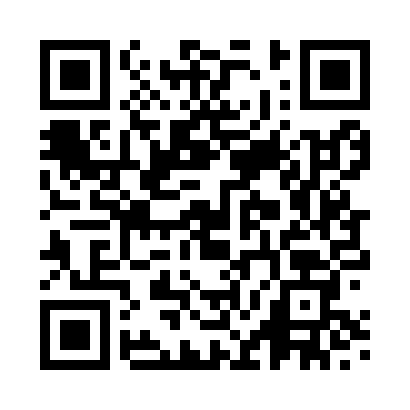 Prayer times for Musbury, Devon, UKMon 1 Jul 2024 - Wed 31 Jul 2024High Latitude Method: Angle Based RulePrayer Calculation Method: Islamic Society of North AmericaAsar Calculation Method: HanafiPrayer times provided by https://www.salahtimes.comDateDayFajrSunriseDhuhrAsrMaghribIsha1Mon3:105:041:166:509:2811:222Tue3:105:041:166:509:2811:223Wed3:115:051:176:509:2811:224Thu3:115:061:176:509:2711:225Fri3:125:071:176:509:2711:226Sat3:125:081:176:509:2611:217Sun3:135:081:176:509:2511:218Mon3:135:091:176:499:2511:219Tue3:145:101:176:499:2411:2110Wed3:145:111:186:499:2311:2011Thu3:155:121:186:489:2311:2012Fri3:165:131:186:489:2211:2013Sat3:165:151:186:479:2111:1914Sun3:175:161:186:479:2011:1915Mon3:175:171:186:479:1911:1816Tue3:185:181:186:469:1811:1817Wed3:195:191:186:459:1711:1818Thu3:195:201:186:459:1611:1719Fri3:205:221:196:449:1511:1620Sat3:215:231:196:449:1411:1621Sun3:215:241:196:439:1211:1522Mon3:225:251:196:429:1111:1523Tue3:235:271:196:429:1011:1424Wed3:235:281:196:419:0911:1325Thu3:245:301:196:409:0711:1326Fri3:255:311:196:399:0611:1227Sat3:255:321:196:389:0411:1128Sun3:265:341:196:389:0311:1029Mon3:285:351:196:379:0111:0730Tue3:315:371:196:369:0011:0531Wed3:345:381:196:358:5811:02